ART GALLERY
ContactsPRICE LIST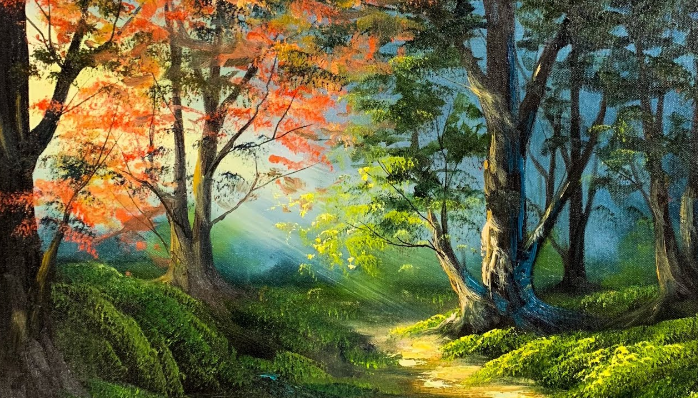 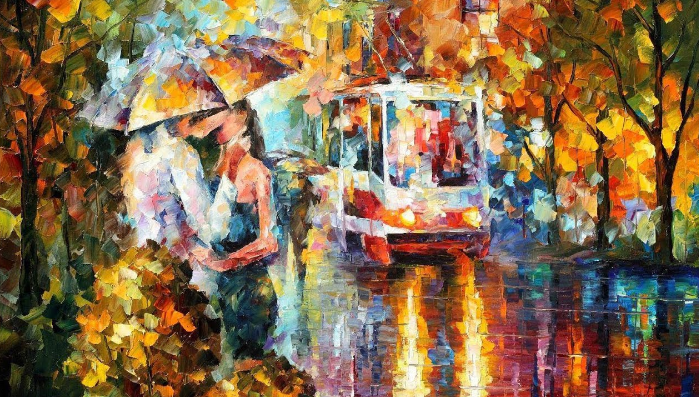 